Муниципальное бюджетное дошкольное образовательное учреждение детский сад комбинированного вида № 433  г. Челябинск                                   Логопедическое пособие  «Звуковой домик»                                                                                                             Выполнила: учитель-логопед                                                                                                             Евстигнеева Е.К.г. Челябинск 2016 г.                                   Логопедическое пособие  «Звуковой домик»Игра предназначена для детей старшего дошкольного возраста Задачи: Закреплять навык правильного произношения звуков, учить определять позицию заданного звука в слове, развивать звуковой анализ и синтез, учить выделять начальный звук в нескольких словах и синтезировать слова из заданных звуков, учить выполнять звуковую схему слова, называть количество звуков в слове, давать характеристику звука, учить обозначать звук буквой. развивать фонематическое восприятие ,слуховое внимание, мелкую  моторику, воспитывать усидчивость.Материал: Домик из фанеры, обклеенный цветной пленкой, с тремя окнами из цветной бумаги(для определения позиции звука в слове) на каждом окне кармашки из целлофана, под окнами большой карман(для предметных картинок) Для выполнения звукового анализа, шесть креплений со звездочками трех цветов (звездочки красного, синего, зеленого цвета  символизируют звуки).Ниже, ниша для звездочек, на которой закреплены три резьбы с пробками разных цветов (для определения позиции звука в слове и для отработки характеристики звука) Дидактическая игра «Где живет звук»Ход игры:1 вариантПеред ребенком раскладываются предметные картинки с заданным звуком в разной позиции (начало, середина, конец слова). Ребенок определяет, где в слове находится звук и вставляет картинку в нужное окошко.2 вариантПеред ребенком выкладывается предметная картинка, ребенок определяет позицию заданного звука в слове, дает характеристику звука,  и прикручивает пробку необходимого цвета в нужное место.Дидактическая игра «Составь слово»Ход игры:1 вариант:Перед ребенком выкладывается предметная картинка, ребенок называет предмет, затем  последовательно звуки в слове,  под картинкой выкладывает  звездочки, обозначающие гласный или согласный  ( мягкий или твердый ) звук2 вариантПеред ребенком выкладываются несколько предметных картинок. Ребенок называет первый звук  каждого слова и выкладывает букву, обозначающую данный звук. Читает слово.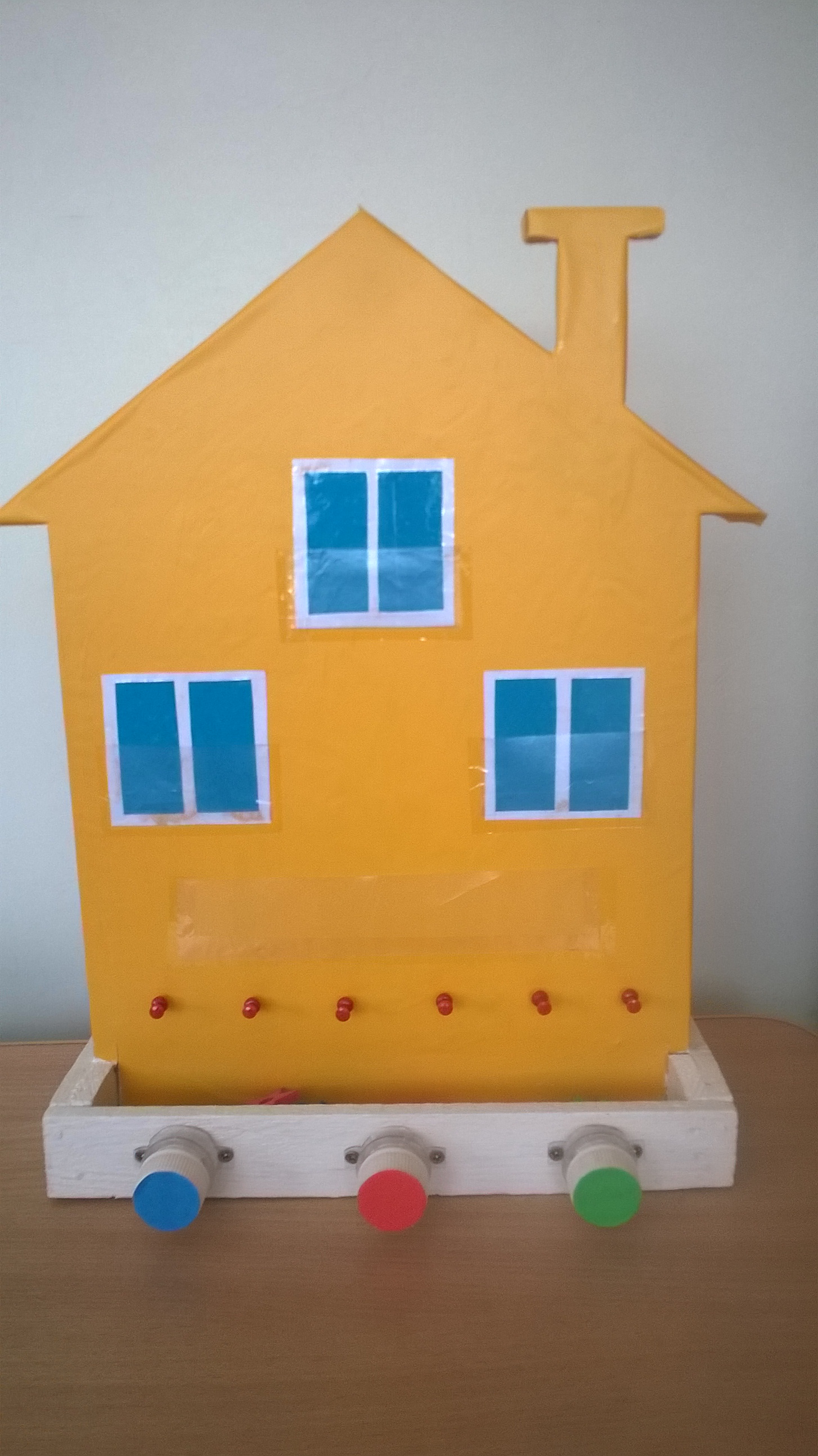 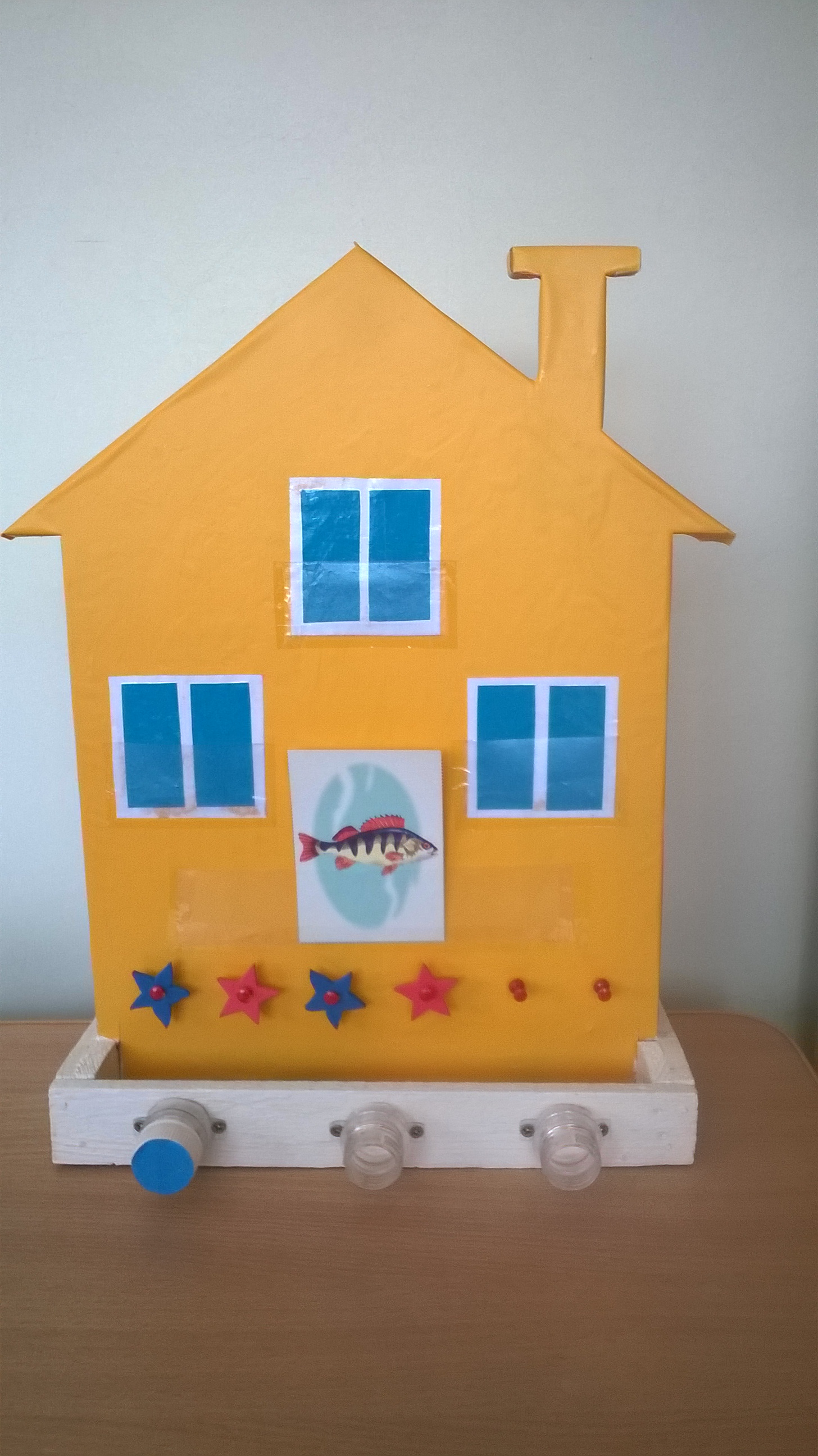 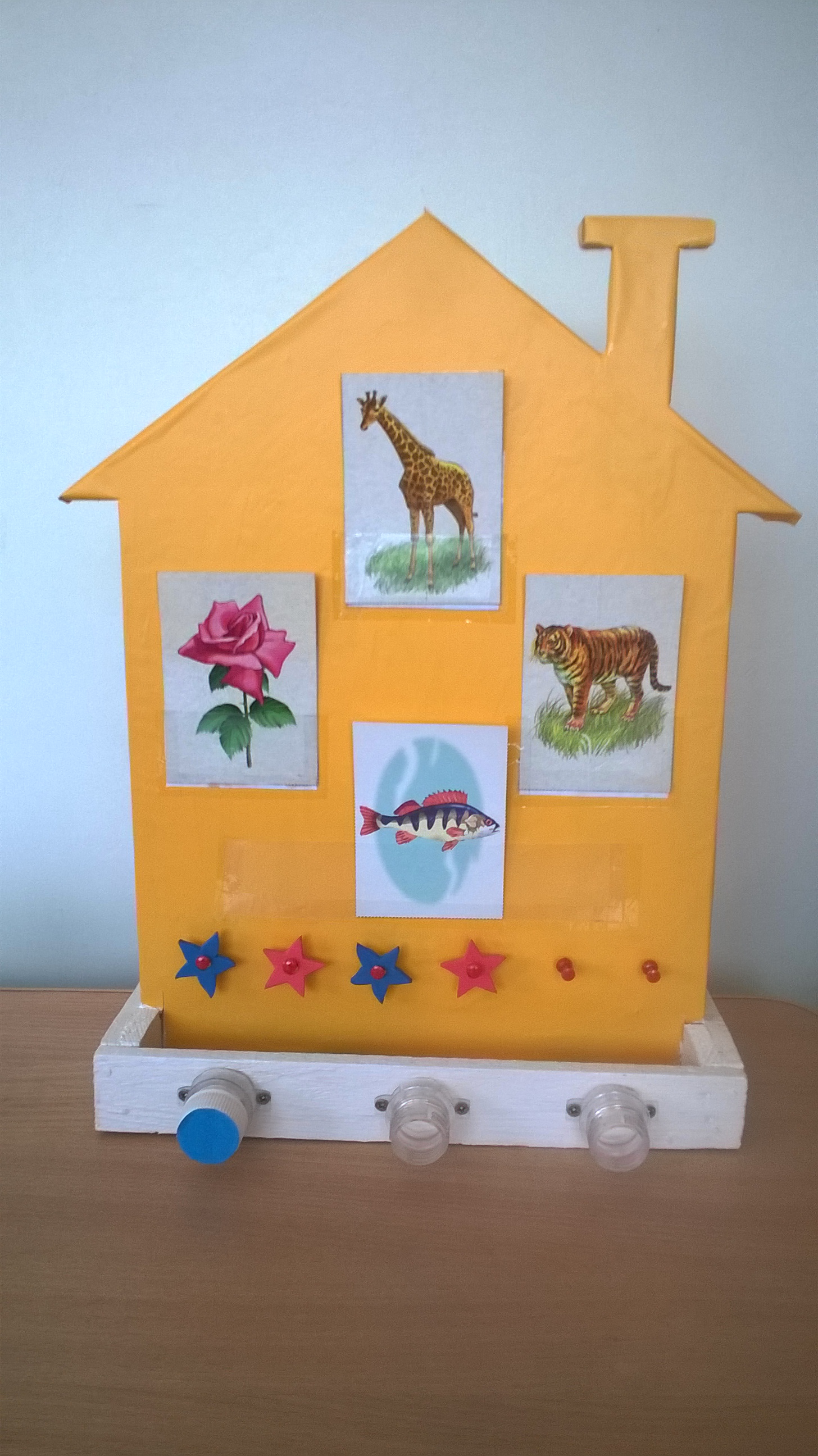 